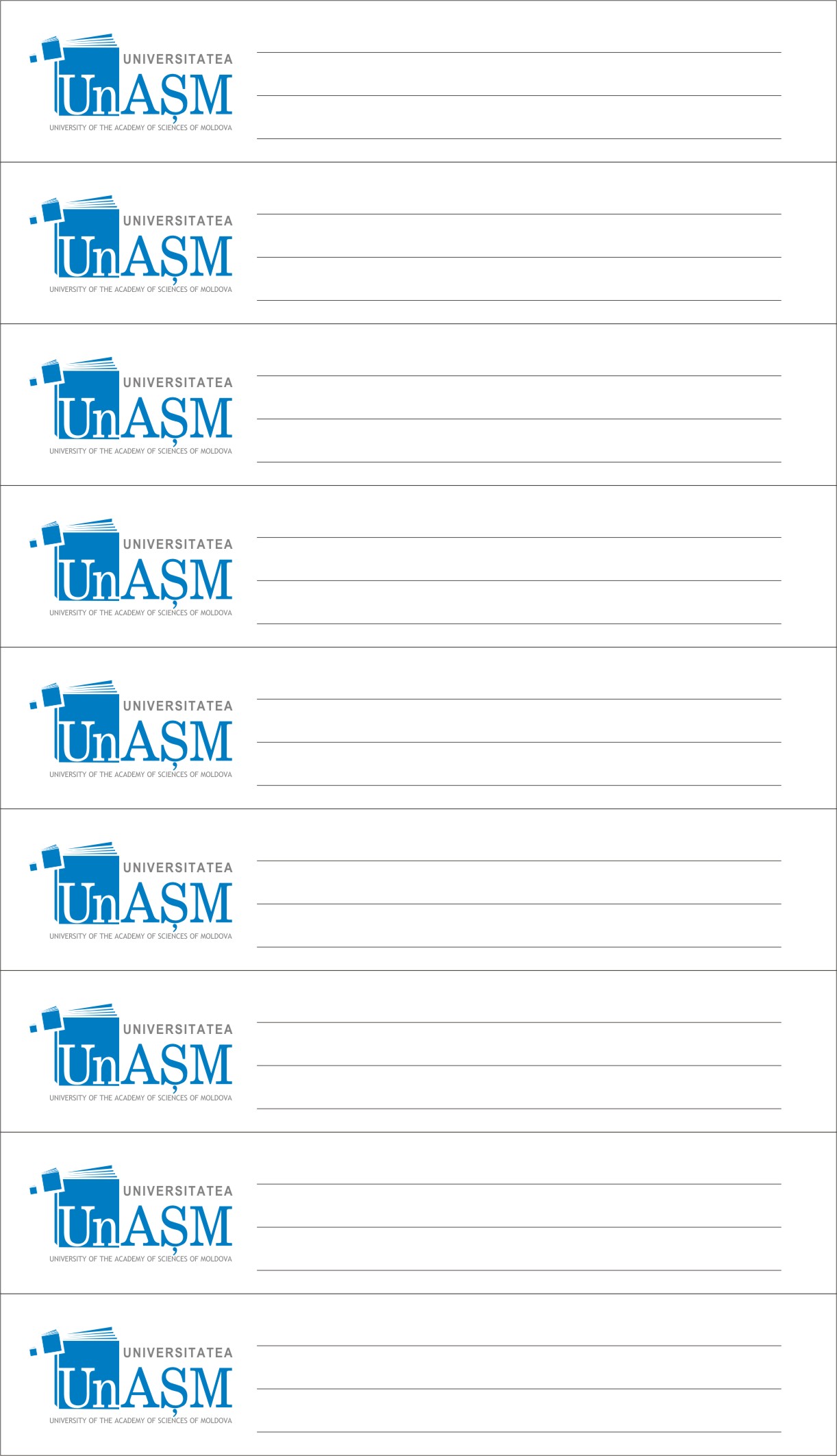 UNIVERSITATEA  ACADEMIEI DE ŞTIINŢE A MOLDOVEIPROGRAMConferinţa Ştiinţifică a Studenţilor şi Masteranzilor (cu participare internaţională)VIITORUL NE APARŢINE EDIŢIA A VII-A27 aprilie, 2017ChişinăuCOMITETUL ŞTIINŢIFICMaria DUCA – acad. AŞM, dr. hab., prof. univ., rector, Universitatea Academiei de Ştiinţe a MoldoveiTatiana POTÎNG – dr., prorector pentru cercetare şi managementul calităţii, Universitatea Academiei de Ştiinţe a MoldoveiAngela PORT – dr., conf. univ., prorector pentru activitatea didactică, Universitatea Academiei de Ştiinţe a MoldoveiAliona MEREUŢA – dr., conf. univ., decan al Facultăţii Ştiinţe ExacteDaniela ELENCIUC – dr., conf. univ., decan al Facultăţii Ştiinţe ale NaturiiRodica CIOBANU – dr., conf. univ., decan al Facultăţii Ştiinţe SocioumanisticeSvetlana COJOCARU – dr. hab., prof. cerc., director Institutul de Matematică şi Informatică al AŞMMaria NEDEALCOV – dr. hab., prof. univ., director, Institutul de Ecologie şi Geografie al AŞMCOMITETUL ORGANIZATORICGheorghe BOBÎNĂ – dr. hab., prof. univ., şef catedră Filosofie, Istorie şi Metodologia Cercetării Stela SPÎNU – dr., conf. univ., şef catedră Limbi şi Literaturi Svetlana BACAL – dr., şef catedră Biologie Ilie BOIAN – dr., conf. univ., şef catedră Ecologie şi Ştiinţe ale Mediului Andrei CORLAT – dr., conf. univ., şef catedră Matematică şi Informatică Natalia VELIŞCO – dr., şef catedră Fizică şi ChimieClaudia OLTU – şef Secţie Cercetare, Doctorat şi Managementul CalităţiiBiologie, Biologie Molecularămoderator: dr. Svetlana Bacalsala 2, UnAŞMBahşiev Aighiuni, Universitatea de Stat din Moldova, Molecular detection of phytoplasma in tomato seeds and seedlingsBalan Veronica, Universitatea Academiei de Ştiinţe a Moldovei, Rolul genei NPPB în bolile cardiovasculareBuharcov Ecaterina, Universitatea de Stat din Moldova, Influence of lighting habitation on the research behavior of white rats in the „open field” testCauş Maria, Universitatea de Stat din Moldova, Dinamica proceselor metabolice în diabetul experimental pe fondul administrării fitopreparatului CLZ IIICercel Tatiana, Iurcu-Străistaru E., Bivol A., Universitatea de Stat din Tiraspol, Institutul de Zoologie al AŞM, Rezultatele investigaţiilor asupra complexelor de maladii şi fitonematode parazite la cultura grîului de toamnăChihai Alexandrina, Codreanu S., Craveţ A, Liceul Academiei de Ştiinţe a Moldovei, Diversitatea helmintofaunei la Apodemus flavicollisCibotaru Natalia, Universitatea de Stat de Medicină şi Farmacie “Nicolae Testemiţanu”, Analiza fitochimică şi acţiunea antioxidantă a produselor vegetale de Hypericum perforatum L.Codreanu Alexandru, Liceul Academiei de Ştiinţe a Moldovei, Polimorfismul genetic (SSR) la diferite populaţii geografice de lupoaieCojocari Irina, Universitatea Academiei de Ştiinţe a Moldovei, Implementation of the method of genetic molecular diagnosis of Louis-Bar syndrome in the Republic of MoldovaColomeeţ Valeria, Universitatea Academiei de Ştiinţe a Moldovei, Aspecte genetico-moleculare şi fiziologice ale rezistenţei florii-soarelui la secetăCurliuc Victoria, Universitatea de Stat de Medicină şi Farmacie “Nicolae Testemiţanu”, Optimizarea condiţiilor de extracţie a ADN din sângele integru coagulat pentru genotipare prin tehnica TaqManDuca Tatiana, Universitatea Academiei de Ştiinţe a Moldovei, Studiul expresiei unor gene la floarea-soarelui sub acţiunea stresului hidric şi termicGaran Serghei, Universitatea de Stat de Medicină şi Farmacie “Nicolae Testemiţanu”, PCR-on-chipGrigoriev Valeria, Pompuş-Mura Irina, Universitatea de Stat de Medicină şi Farmacie “Nicolae Testemiţanu”, Comparative evaluation of phytochemical profiles of wild and cultivated blackberry fruitsLozovanu Ana,  Universitatea Academiei de Ştiinţe a Moldovei, Screening-ul genetic al bolnavilor cu cancer colorectal pentru mutaţiile somatice a genelor EGFR, KRAS şi BRAFLuca Dorina, Universitatea de Stat din Moldova, Acţiunea diabetului alloxanic asupra unor manifestări clinice şi de laborator sub influenţa tincturii de propolisRibalco Maria, Universitatea de Stat din Moldova, The effect of intense physical stress on the research behavior of rats in the open fieldRîbca Mihai,  Universitatea Academiei de Ştiinţe a Moldovei, The impact of mild and excessive stress on blood amino acid contentSchin Vadim,  Universitatea Academiei de Ştiinţe a Moldovei, Rolul genei TNF RSF 11B în bolile cardiovasculareSchin Victoria, Institutul de Genetică, Fiziologie şi Protecţie a Plantelor al AŞM, Evaluarea caracterelor biomorfologice ale descendenţilor plantelor de porumb (Zea mays L.) infectate cu virusul mozaicului piticirii porumbuluiSoroca Irina, Universitatea de Stat de Medicină şi Farmacie “Nicolae Testemiţanu”, Compuşii fenolici şi acţiunea antioxidantă în speciile genului Hypericum din flora Republicii MoldovaŢaga Cătălina, Universitatea Academiei de Ştiinţe a Moldovei, Analiza polimorfismului genetic populaţiilor de Orobanche Cumana Wallr. din Republica Moldova cu ajutorul repetărilor microsateliteTetelea Olivia, Universitatea Academiei de Ştiinţe a Moldovei, Caracteristica biochimică a genotipurilor de floarea-soarelui privind rezistenţa la infecţia cu lupoaiaŢurcan Doina, Secu Gheorghe, Universitatea Academiei de Ştiinţe a Moldovei, Principles of diagnosis and management of Wiskott-Aldrich syndromeUrsu Vera, Universitatea Academiei de Ştiinţe a Moldovei, Studiul acumulării ligninei în rădăcinile de Helianthus annuus L. infectate articifial cu Orobanche Cumana WallrVicol Ana, Universitatea Academiei de Ştiinţe a Moldovei, Evaluarea potenţialului alergen al diferitor soiuri de măr din Republica MoldovaVrabie Valeria, Liceul Academiei de Ştiinţe a Moldovei, Valeriana officinalis. Particularităţi şi utilizăriZop Anna, Universitatea Academiei de Ştiinţe a Moldovei, Potenţialul biochimic al cianobacteriei Spirulina platensis cultivată în prezenţa unor compuşi coordinativi ai Cr(III)Ecologie, Geografie, Ştiinţe ale Mediuluimoderator: dr. Boian Iliesala 4, UnAŞMCervaciuc Nicu, Universitatea Academiei de Ştiinţe a Moldovei, Aprecierea potenţialului turistic natural al regiunii economice centarale a Republicii Moldova Ciochină Mircea, Universitatea Academiei de Ştiinţe a Moldovei, Caracterizarea cutremurelor puternice din sec. XX pe teritoriul MoldoveiFilimon Valeriu, Universitatea Academiei de Ştiinţe a Moldovei, Educaţia ecologică – o şansă pentru îmbunătăţirea calităţii mediuluiGoloviţcaia Xenia, Universitatea Academiei de Ştiinţe a Moldovei, Corelaţia dintre umiditatea relativă şi temperatură aerului pentru oraşul SibiuGrajdean Valeria, Universitatea Academiei de Ştiinţe a Moldovei, Caracteristica ploilor torenţiale în Republica MoldovaIftodii Olga, Universitatea Academiei de Ştiinţe a Moldovei, Impactul condiţiilor nefavorabile în perioadele de creştere şi dezvoltare a porumbului în Republica MoldovaIvanov Veronica, Universitatea Academiei de Ştiinţe a Moldovei, Potenţialul turistic natural al regiunii de dezvoltare sud a Republicii MoldovaLisa Corina, Universitatea Academiei de Ştiinţe a Moldovei, Beneficiile socio-ecologice ale zonelor de recreaţieMeriacri Maria, Universitatea Academiei de Ştiinţe a Moldovei, Managementul sistemului de finanţare a businessului mic şi mijlociu în contextul dezvoltării proceselor economiceNegrescu Valentina, Universitatea Academiei de Ştiinţe a Moldovei, Valenţa ecologică a ferigilor din diferite zone geograficeOleiniciuc Iurii, Universitatea Academiei de Ştiinţe a Moldovei, Variaţia şi repartiţia spaţială a cantităţii medii anuale de precipitaţii atmosferice în Republica MoldovaOpinca Mădălina, Liceul Academiei de Ştiinţe a Moldovei, Utilizarea fibrelor vegetale în meşteşugurile populare Pădureţ Marcela, Universitatea Academiei de Ştiinţe a Moldovei, Importanţa observaţiilor hidrologice pe râul Nistru (Metode şi rezultate obţinute)Pîrţu Andrei, Universitatea Academiei de Ştiinţe a Moldovei, Particularităţile implementării programului ICP Forests în MoldovaPurcel Rodica, Cioruţa Bogdan, Universitatea Tehnică Cluj-Napoca, Noi abordări şi propuneri privind adaptarea sistemului urban Baia Mare la schimbările climatice actualeRaţă Violeta, Universitatea Academiei de Ştiinţe a Moldovei, Aspecte de bioeconomie în eficientizarea utilizarii culturilor agricole(pe exemplul florii-soarelui)Roşca  Mariana, Universitatea Academiei de Ştiinţe a Moldovei, Conceptele, obiectivele şi perspectivele de implementare a dezvoltării durabile regionale europene ajustate la capacităţile RMŞalaru Victor-Cătălin, Universitatea Academiei de Ştiinţe a Moldovei, Particularităţile regimului eolian ca factor de vehiculare a noxelor în raza municipiului ChişinăuVîjîianu Valentina, Universitatea Academiei de Ştiinţe a Moldovei, Efectuarea screening-ului în scopul verificării prezenţei secvenţei CaMV P-35s în probe de natură vegetalăMatematică şi Ştiinţa Informaţieimoderator: dr. Corlat Andrei                                  sala polivalentă, Campusul Academic, UnAŞMCicanci Valeria, Barancea Dionisie, Liceul Academiei de Ştiinţe a Moldovei, Geometria fractalăLuca Dorina, Verlan Tatiana, Universitatea Academiei de Ştiinţe a Moldovei,  Automatization of bibliography making for article-level metadataMacari Dorin, Universitatea Academiei de Ştiinţe a Moldovei, Tehnici de argumentare a bazei algoritmice în sisteme suport pentru deciziiNastasiu Ana, Universitatea Academiei de Ştiinţe a Moldovei, Stickerele GPS - soluţia pentru lucrurile pierduteVrabie Elena, Universitatea Academiei de Ştiinţe a Moldovei, Utilzarea tehnologiilor informaţionale şi comunicaţionale în cadrul orelor de matematicăŞtiinţe Tehnice şi Chimicemoderator: dr. Velişco Natalia                                      sala polivalentă, Campusul Academic, UnAŞMAbabei Nicoleta, Universitatea Tehnică "Gheorghe Asachi" din Iaşi, Radiaţiile ultaviolete şi efectul acestora asupra vieţii pe pământBeşleaga Iuliana, Universitatea Academiei de Ştiinţe a Moldovei, Sinteza amidei aminoacidului Leucina cu fragment de ciclopentil şi hidroxietiltioureidofenil-1,3,4-oxadiazol Bolozan Liudmila, Universitatea Tehnică "Gheorghe Asachi" din Iaşi, Thoriu – element radioactiv natural Botnarciuc Vlada, Universitatea Academiei de Ştiinţe a Moldovei, Sinteza şi stuctura compuşilor coordinativi ai Co(II), Cu(II) ŞI Zn(II) cu pirazincarboxamidaCeban Ana, Universitatea Academiei de Ştiinţe a Moldovei, Liganzi în baza semicarbazidei pentru sinteza compuşilor polinucleari ai Dy(III)Ciobanu Ramona, Buga Francisc, Universitatea Tehnică "Gheorghe Asachi" din Iaşi, Monitorizarea emisiilor de oxizi de azot în atmosferăCociug Sorina, Universitatea Tehnică "Gheorghe Asachi" din Iaşi, Uraniul, element radioactiv naturalCracanuţa Maria-Alexandra, Liceul Academiei de Ştiinţe a Moldovei, Polimerii. Studiu comparativ între polietenă şi polipropenăCucoş Anişoara, Universitatea Academiei de Ştiinţe a Moldovei, Compuşi binucleari ai Dy(III) şi Gd(III) cu 2,3-dihidroxibenzaldehidaDicusar Dorina, Universitatea Cooperatist Comerciala din Moldova, Biofilmul în industria alimentarăDobrovolschi Veronica, Universitatea Academiei de Ştiinţe a Moldovei, Elaborarea metodei de obţinere a soluţiilor coloidale de magnetit Fe3O4 pentru utilizarea în obiectele biologiceGaghe Luminiţa, Universitatea Tehnică "Gheorghe Asachi" din Iaşi, Managementul deşeurilor radioactiveLupuşor Angela, Universitatea Academiei de Ştiinţe a Moldovei, Evaluarea gradului de poluare a apelor de suprafaţă cu metale grele MISCO Anastasia, Universitatea Academiei de Ştiinţe a Moldovei, Influenţa acidului tartric asupra conformaţiei şi stabilităţii trasferinei serice umanNaconecinaia Natalia, Universitatea Academiei de Ştiinţe a Moldovei, Metode moderne de sinteză a β-ciclodextrinelor monosubstituiteOlari Ana, Universitatea de Stat din Tiraspol, Studiul compoziţiei chimice a uleiurilor volatile din genul Satureja prin metoda GC-MSOzer Ilker, Universitatea Academiei de Ştiinţe a Moldovei, New systems of juglone with natural carbohydrates for pharmaceutical usesPihurov Marina, Universitatea „Aurel Vlaicu” din Arad, România,                                                                                                      Studiu de caz privind inocuitatea smântânii de consumPodgornyi Daniel, Universitatea Academiei de Ştiinţe a Moldovei, Design, synthesis and structures of tetranuclear Fe-Ln pivalates Pogonea Sergiu, Universitatea Academiei de Ştiinţe a Moldovei, Studiul celulelor solare pe bază de coloranţi prin substuţia componentelor sintetizate cu cele naturalePoltavets Alexandr, Universitatea Academiei de Ştiinţe a Moldovei, Thermoelectric properties semiconductor bi1-x sbx wires under elastic deformation Rotaru Mihaela, Universitatea de Stat din Tiraspol, Sinteza şi studiul compuşilor coodinativi ai vanadilului(II) şi cuprului(II) in baza hidrazidei acidului izonicotinic şi S-metiltiosemicarbazideiStati Dumitru, Institut de Fizică Aplicată al AŞM, Design, synthesis and structure of pentanuclear Co(II,III) isobutyrate cluster with triethanolamine Straticiuc Mihai, Oprea Vladimir, Universitatea Tehnică "Gheorghe Asachi" din Iaşi, Studiu asistat de calculator pentru simularea compunerii a două oscilaţii perpendiculare de aceeaşi frecvenţăŞmigon Crina, Lungu Lidia, Universitatea Academiei de Ştiinţe a Moldovei, Sinteza compuşilor tetranorlabdanici biologic activi cu fragmente tio- şi oxodiazoliceTerenti Natalia, Universitatea Academiei de Ştiinţe a Moldovei, Synthesis and investigation of heterometallic Mn(II) complex with  2,3-pyridinedicarboxylate anion Tiron Oana, Bohotineanu Alexandru, Universitatea Tehnică "Gheorghe Asachi" din Iaşi, Monitorizarea emisiilor compuşilor cu sulfTomşa Maria, Vascauţan Olga, Universitatea Cooperatist Comerciala din Moldova, Determinarea substanţelor biologic active în ceaiTupac Alexandru-Ioan, Universitatea Tehnică "Gheorghe Asachi" din Iaşi, Accidente nucleare Ţenu Nadejda, Lungu Lidia, Universitatea Academiei de Ştiinţe a Moldovei, Sinteza sesquiterpenoidelor homodrimanice cu fragmente diazinice cu potenţială activitate biologică Ureche Dumitru, Universitatea de Stat din Tiraspol, Sinteza şi studiul compuşilor coordinativi în baza liganzilor heterofuncţionali cu grupări oximiceŞtiinţe Sociale şi Politicemoderator: dr. hab. Bobînă Gheorghe                      sala 22, UnAŞMBadrajan Vlad, Universitatea Academiei de Ştiinţe a Moldovei, Decorul filosofic al poeticii lui ShakespeareBubuioc Mariana, Universitatea de Stat din Moldova, Anul 2002 în relaţiile moldo-turceCernica Alexandru, Universitatea Academiei de Ştiinţe a Moldovei, Analiza contractului colectiv de munca din perspectiva negocieriiDragulea Denis, Universitatea Academiei de Ştiinţe a Moldovei, Condiţia umanăMurjac Elena, Universitatea Academiei de Ştiinţe a Moldovei, Libertatea presei şi pluralismul mass-media în Republica MoldovaNagailîc Victoria, Universitatea Academiei de Ştiinţe a Moldovei, Abordări teoretico-metodologice şi conceptuale privind criminalitatea tranfrontalierăNichitov Anastasia, Universitatea Academiei de Ştiinţe a Moldovei, Corupţia - ameninţare la adresa securităţii Republicii MoldovaNicula Mihaela, Universitatea Academiei de Ştiinţe a Moldovei, Globalizarea şi evoluţiile spaţiului francofon din RM (1991-2001)Roşca Mariana, Universitatea Academiei de Ştiinţe a Moldovei, Perspectivele dezvoltării regionale a RM în perspectiva aderării la UESorici Maria, Liceul Academiei de Ştiinţe a Moldovei, Integrarea persoanelor refugiate în societatea moldoveneascăVicol Vasile, Universitatea Academiei de Ştiinţe a Moldovei, Evoluţia conceptelor de virtute şi viciu în filosofia lui Platon şi AristotelLimbi şi Literaturimoderator: dr. Spînu Stelasala 18, UnAŞMAndroncian Liliana, Universitatea Academiei de Ştiinţe a Moldovei, Evaluarea Problema tinerii generaţii în romanul lui Dumitru Crudu”Un american la Chişinău”Bordan Ecaterina, Universitatea Academiei de Ştiinţe a Moldovei, Aspecte ale realităţii şi destine umane în dramaturgia lui Ion DruţăCereşnea Larisa, Universitatea Academiei de Ştiinţe a Moldovei, Viziune existenţialistă asuprea dragostei în romanele replică: Maitreyi de Mircea Eliade şi Dragostea nu moare de Maitreyi DeviChistol Rodica-Elena, Universitatea Academiei de Ştiinţe a Moldovei, Linguistic methods of expressing emotional meanings in “The picture of Dorian Gray” by Oscar WildeChişlari Mihaela, Universitatea Academiei de Ştiinţe a Moldovei, Nevoia de a comunicaCrudu Alexei, Universitatea Academiei de Ştiinţe a Moldovei, Fantastical and magical dimensions in Tolkien’s works from the perspective of translationCuzan Carolina, Universitatea Academiei de Ştiinţe a Moldovei, Unele aspecte ale intensificării lingvistice în opera lui F. Scott FitzgeraldDicusar Cristina, Universitatea Academiei de Ştiinţe a Moldovei, Dimensiunea interculturală în traducerea literarăGore Marcela, Universitatea Academiei de Ştiinţe a Moldovei, Viaţa culturală a localităţii CorjovaLeca Olga, Universitatea Academiei de Ştiinţe a Moldovei, Tipologia destinului feminin în proza Claudiei PartoleMunteanu Oxana, Universitatea Academiei de Ştiinţe a Moldovei, Comunicarea interculturală în contextul globalizăriiNaizambaev Tamara, Universitatea Academiei de Ştiinţe a Moldovei, Dramaturgia lui Val ButnaruNeghin Alexandrina, Liceul Academiei de Ştiinţe a Moldovei, Originalitatea artei narative în romanele lui Dumitru CruduNeilîc Irina, Universitatea Academiei de Ştiinţe a Moldovei, Anglicismele din revistele de modă - mod de imbogăţire a vocabularuluiPanico Silvia, Universitatea Academiei de Ştiinţe a Moldovei, Argoul–  sociolect al tinerilorPerju Maria, Universitatea Academiei de Ştiinţe a Moldovei, Studiul verbului – contribuţie esenţială în procesul de însuşire a gramaticii limbii române Podgornîi Gabriela, Universitatea Academiei de Ştiinţe a Moldovei, Politica lingvistica a UE în contextul globalizăriiStati Alina, Universitatea Academiei de Ştiinţe a Moldovei, Vocabularul culorilorŢurcanu Alexandra, Universitatea Academiei de Ştiinţe a Moldovei, Valori morale şi estetice în lirica lui Nicolae Dabija şi a Leonidei Lari   Vataman Alina, Universitatea Academiei de Ştiinţe a Moldovei, Timp şi destin uman în romanul ,,Hronicul Găinarilor” de A. BusuiocVition Elena, Universitatea Academiei de Ştiinţe a Moldovei, Universul artistic al poeziei lui Dumitru MatcovschiVizitiu Liliana, Universitatea Academiei de Ştiinţe a Moldovei, Limba şi folclorul satului Vărvăreuca, raionul FloreştiZaharia Maria, Universitatea Academiei de Ştiinţe a Moldovei, Modernitatea formulei româneşti în ,,Maitreyi”, de Mircea EliadeSesiunea de postere  sala polivalentă, Campusul Academic, UnAŞMBanari Veronica,  Liceul Academiei de Ştiinţe a Moldovei, O algă verde ce produce pigmenţi roşiiBudianu Cătălina,  Liceul Academiei de Ştiinţe a Moldovei, Limbajul mimiciiCanţer Loredana,  Liceul Academiei de Ştiinţe a Moldovei, Analiza fenomenului selfism-ului ca formă a comportamentului adictivEşanu Maria, Liceul Academiei de Ştiinţe a Moldovei, Terorismul islamicFilipciuc Liliana, Liceul Academiei de Ştiinţe a Moldovei, Comorile minerale ale localităţii nataleGîţu Anna, Nedbaliuc Boris, Universitatea de Stat din Tiraspol, Componenţa specifică şi ecologia cianofitelor şi euglenofitelor râului BâcMitrofan Tatiana, Universitatea Academiei de Ştiinţe a Moldovei, Resursele energiei eoliene şi utilizarea lor în Republica MoldovaPetrov Victoria,  Liceul Academiei de Ştiinţe a Moldovei, Cercetarea proprietăţilor ţesăturilor. Studiul lor în criminalisticăPopuşoi Marina, Nedbaliuc Boris, Universitatea de Stat din Tiraspol, Componenţa comunităţilor de alge perifitonice din râul Ichel Rusu Doina, Nedbaliuc Boris, Universitatea de Stat din Tiraspol,  Componenţa specifică şi ecologia cianofitelor lacului La IzvorŞtirschii Cristina, Iurcu-Străistaru Elena, Universitatea de Stat din Tiraspol, Rezultatele investigaţiilor complexelor de maladii şi dăunători la culturile de zmeur şi mur, Republica MoldovaVîjîianu Valentina, Universitatea Academiei de Ştiinţe a Moldovei, Relevanţa opiniei publice în vederea riscurilor şi beneficiilor implicate de plantele modificate genetic (PMG)9:30 - 10:00 - Înregistrarea participanţilor 9:30 - 10:00 - Înregistrarea participanţilor  Sala polivalentă, Campusul Academic, UnAŞM10:00 - 10:30 - Deschiderea oficială a conferinţeiSala polivalentă, Campusul Academic, UnAŞMCuvânt de salutMaria DUCA – acad.  AȘM, dr. hab., prof. univ., rector, UnAȘMIon GUCEAC –mem. cor., prof. univ., vicepreședinte AȘMOctavian APOSTOL – director general, AGEPITudor LUPAȘCU – mem. cor., dr. hab., prof. univ., director al ICh AȘMDaniel PODGORNÎI – student, anul III, Facultatea Științe Exacte Sala polivalentă, Campusul Academic, UnAŞM10:00 - 10:30 - Deschiderea oficială a conferinţeiSala polivalentă, Campusul Academic, UnAŞMCuvânt de salutMaria DUCA – acad.  AȘM, dr. hab., prof. univ., rector, UnAȘMIon GUCEAC –mem. cor., prof. univ., vicepreședinte AȘMOctavian APOSTOL – director general, AGEPITudor LUPAȘCU – mem. cor., dr. hab., prof. univ., director al ICh AȘMDaniel PODGORNÎI – student, anul III, Facultatea Științe Exacte10:30 - 12:00 - Comunicări în plenSala polivalentă, Campusul Academic, UnAŞMViorica VELIŞCO – masterand, Universitatea Academiei de Ştiinţe a Moldovei, Impactul îngheţurilor asupra agriculturii Republicii MoldovaGheorghe SECU – student, Universitatea de Stat de Medicină şi Farmacie “Nicolae Testemiţanu”, Glicarea. Efectele Glicării. Regenerarea în raport cu profilul alimentarElena PRUTEANU – masterand, Universitatea Academiei de Ştiinţe a Moldovei, Modificarea compuşilor diterpenici mediată de radicali liberiVeronica GHEREG – masterand, Universitatea de Stat din Moldova, Prognozarea economică în baza modelului static intput-outputGabriela NEGRU-VĂDĂ  – elev, Liceul Academiei de Ştiinţe a Moldovei, Dumitru Matcovschi: poetul şi spaţiul matricialSofia GUTIUM – student, Universitatea Academiei de Ştiinţe a Moldovei, Abordarea fenomenologică a percepţiei la Merleau-PontyVladimir OPREA – student, Universitatea Tehnică "Gheorghe Asachi" din Iaşi, Green Core House10:30 - 12:00 - Comunicări în plenSala polivalentă, Campusul Academic, UnAŞMViorica VELIŞCO – masterand, Universitatea Academiei de Ştiinţe a Moldovei, Impactul îngheţurilor asupra agriculturii Republicii MoldovaGheorghe SECU – student, Universitatea de Stat de Medicină şi Farmacie “Nicolae Testemiţanu”, Glicarea. Efectele Glicării. Regenerarea în raport cu profilul alimentarElena PRUTEANU – masterand, Universitatea Academiei de Ştiinţe a Moldovei, Modificarea compuşilor diterpenici mediată de radicali liberiVeronica GHEREG – masterand, Universitatea de Stat din Moldova, Prognozarea economică în baza modelului static intput-outputGabriela NEGRU-VĂDĂ  – elev, Liceul Academiei de Ştiinţe a Moldovei, Dumitru Matcovschi: poetul şi spaţiul matricialSofia GUTIUM – student, Universitatea Academiei de Ştiinţe a Moldovei, Abordarea fenomenologică a percepţiei la Merleau-PontyVladimir OPREA – student, Universitatea Tehnică "Gheorghe Asachi" din Iaşi, Green Core House